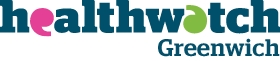 Healthwatch Greenwich LtdBoard Meeting Minutes – PART 1 – FOR PUBLICATIONHealthwatch Greenwich LtdBoard Meeting Minutes – PART 1 – FOR PUBLICATIONHealthwatch Greenwich LtdBoard Meeting Minutes – PART 1 – FOR PUBLICATIONHealthwatch Greenwich LtdBoard Meeting Minutes – PART 1 – FOR PUBLICATION10/5/215:30 - 7:00pmTeams CallTeams CallChairLynne Gilchrist (LG) Lynne Gilchrist (LG) Lynne Gilchrist (LG) PresentDirectors:Lynne Gilchrist (LG) – Board MemberDavid Thompson (DT) – Board Member  Karen Wint (KW) - Board MemberAmanda Adegboye (AA) – Board MemberLola Kehinde (LK) – Board MemberDirectors:Lynne Gilchrist (LG) – Board MemberDavid Thompson (DT) – Board Member  Karen Wint (KW) - Board MemberAmanda Adegboye (AA) – Board MemberLola Kehinde (LK) – Board MemberDirectors:Lynne Gilchrist (LG) – Board MemberDavid Thompson (DT) – Board Member  Karen Wint (KW) - Board MemberAmanda Adegboye (AA) – Board MemberLola Kehinde (LK) – Board MemberIn attendanceJoy Beishon (JB) – Chief Executive Folake Segun (FS) – Director SEL HW (present for item 3 on the agenda ‘ICS Developments’)Anu Massey (AM) – ObserverTobi Aigbogun (TA) - ObserverJoy Beishon (JB) – Chief Executive Folake Segun (FS) – Director SEL HW (present for item 3 on the agenda ‘ICS Developments’)Anu Massey (AM) – ObserverTobi Aigbogun (TA) - ObserverJoy Beishon (JB) – Chief Executive Folake Segun (FS) – Director SEL HW (present for item 3 on the agenda ‘ICS Developments’)Anu Massey (AM) – ObserverTobi Aigbogun (TA) - ObserverApologiesDmytro Chupryna (DC) – Board MemberRob Lee (RL) - ObserverDmytro Chupryna (DC) – Board MemberRob Lee (RL) - ObserverDmytro Chupryna (DC) – Board MemberRob Lee (RL) - ObserverUpdateUpdateUpdateUpdateMinutes of previous meeting: Agreed as correct.Matters arising: The Board welcomed Anu Massey and Tobi Aigbogun as observers and looked forward to them joining the Board, as full members, over the coming months. The Board noted Rob Lee was unable to join the meeting but would attend the next Board meeting in July.In continuing the transition towards greater ownership of activities/themes (at strategic level) by Board members:RL will offer additional Board support and assurance for marketing and communications.TA will offer additional Board support and assurance for community engagement, with reference to SDG 3 Sustainable Development Goal 3 - WikipediaAM will offer additional Board support and assurance for governance/legal.The Board will continue to seek a treasurer.Karen Wint stood down as a Board Member. The Board thanked Karen for her long-standing contribution and her input both on the Board and the support she has given the CEO.Board awayday (date tbc) to focus on Board effectiveness. The Quality Framework (QF) was received. The Board noted the extensive volume of work required to complete the self-assessment. An additional meeting will be scheduled to agree the priorities to work on (RAG amber of red in the QF) The Strategic Plan for 2021/22 was received. The Board noted the operational nature of the document and requested a less granular version. Clearer direction to be given to the Board on what input or decisions are required on each paper shared/presented.The next Board meeting (12th July) will be held f2f – with informal refreshments afterwards.  CEO reportReport taken as read. JB highlighted key items from the report.Staff teamStaff proposal agreed by the Board. Finance reportContract arrangements have been confirmed.Safeguarding report No safeguarding issues for HWG reported. Risk report No new risks noted. AOB Date of next meeting confirmed: 12th July 2021, 5:30 – 7pm, venue tbc.Minutes of previous meeting: Agreed as correct.Matters arising: The Board welcomed Anu Massey and Tobi Aigbogun as observers and looked forward to them joining the Board, as full members, over the coming months. The Board noted Rob Lee was unable to join the meeting but would attend the next Board meeting in July.In continuing the transition towards greater ownership of activities/themes (at strategic level) by Board members:RL will offer additional Board support and assurance for marketing and communications.TA will offer additional Board support and assurance for community engagement, with reference to SDG 3 Sustainable Development Goal 3 - WikipediaAM will offer additional Board support and assurance for governance/legal.The Board will continue to seek a treasurer.Karen Wint stood down as a Board Member. The Board thanked Karen for her long-standing contribution and her input both on the Board and the support she has given the CEO.Board awayday (date tbc) to focus on Board effectiveness. The Quality Framework (QF) was received. The Board noted the extensive volume of work required to complete the self-assessment. An additional meeting will be scheduled to agree the priorities to work on (RAG amber of red in the QF) The Strategic Plan for 2021/22 was received. The Board noted the operational nature of the document and requested a less granular version. Clearer direction to be given to the Board on what input or decisions are required on each paper shared/presented.The next Board meeting (12th July) will be held f2f – with informal refreshments afterwards.  CEO reportReport taken as read. JB highlighted key items from the report.Staff teamStaff proposal agreed by the Board. Finance reportContract arrangements have been confirmed.Safeguarding report No safeguarding issues for HWG reported. Risk report No new risks noted. AOB Date of next meeting confirmed: 12th July 2021, 5:30 – 7pm, venue tbc.Minutes of previous meeting: Agreed as correct.Matters arising: The Board welcomed Anu Massey and Tobi Aigbogun as observers and looked forward to them joining the Board, as full members, over the coming months. The Board noted Rob Lee was unable to join the meeting but would attend the next Board meeting in July.In continuing the transition towards greater ownership of activities/themes (at strategic level) by Board members:RL will offer additional Board support and assurance for marketing and communications.TA will offer additional Board support and assurance for community engagement, with reference to SDG 3 Sustainable Development Goal 3 - WikipediaAM will offer additional Board support and assurance for governance/legal.The Board will continue to seek a treasurer.Karen Wint stood down as a Board Member. The Board thanked Karen for her long-standing contribution and her input both on the Board and the support she has given the CEO.Board awayday (date tbc) to focus on Board effectiveness. The Quality Framework (QF) was received. The Board noted the extensive volume of work required to complete the self-assessment. An additional meeting will be scheduled to agree the priorities to work on (RAG amber of red in the QF) The Strategic Plan for 2021/22 was received. The Board noted the operational nature of the document and requested a less granular version. Clearer direction to be given to the Board on what input or decisions are required on each paper shared/presented.The next Board meeting (12th July) will be held f2f – with informal refreshments afterwards.  CEO reportReport taken as read. JB highlighted key items from the report.Staff teamStaff proposal agreed by the Board. Finance reportContract arrangements have been confirmed.Safeguarding report No safeguarding issues for HWG reported. Risk report No new risks noted. AOB Date of next meeting confirmed: 12th July 2021, 5:30 – 7pm, venue tbc.Minutes of previous meeting: Agreed as correct.Matters arising: The Board welcomed Anu Massey and Tobi Aigbogun as observers and looked forward to them joining the Board, as full members, over the coming months. The Board noted Rob Lee was unable to join the meeting but would attend the next Board meeting in July.In continuing the transition towards greater ownership of activities/themes (at strategic level) by Board members:RL will offer additional Board support and assurance for marketing and communications.TA will offer additional Board support and assurance for community engagement, with reference to SDG 3 Sustainable Development Goal 3 - WikipediaAM will offer additional Board support and assurance for governance/legal.The Board will continue to seek a treasurer.Karen Wint stood down as a Board Member. The Board thanked Karen for her long-standing contribution and her input both on the Board and the support she has given the CEO.Board awayday (date tbc) to focus on Board effectiveness. The Quality Framework (QF) was received. The Board noted the extensive volume of work required to complete the self-assessment. An additional meeting will be scheduled to agree the priorities to work on (RAG amber of red in the QF) The Strategic Plan for 2021/22 was received. The Board noted the operational nature of the document and requested a less granular version. Clearer direction to be given to the Board on what input or decisions are required on each paper shared/presented.The next Board meeting (12th July) will be held f2f – with informal refreshments afterwards.  CEO reportReport taken as read. JB highlighted key items from the report.Staff teamStaff proposal agreed by the Board. Finance reportContract arrangements have been confirmed.Safeguarding report No safeguarding issues for HWG reported. Risk report No new risks noted. AOB Date of next meeting confirmed: 12th July 2021, 5:30 – 7pm, venue tbc.Actions: Actions: Actions: Person responsible:Quality Framework – dates for additional meeting to discuss. Board Awayday – date and venue to be agreed.Board induction e-module to be completed by all Board members before 12th July (next Board meeting)Venue for next Board meeting to be arranged.Shortened version of Strategic plan for next Board meeting.Agenda to articulate action required from the Board on each paper.Quality Framework – dates for additional meeting to discuss. Board Awayday – date and venue to be agreed.Board induction e-module to be completed by all Board members before 12th July (next Board meeting)Venue for next Board meeting to be arranged.Shortened version of Strategic plan for next Board meeting.Agenda to articulate action required from the Board on each paper.Quality Framework – dates for additional meeting to discuss. Board Awayday – date and venue to be agreed.Board induction e-module to be completed by all Board members before 12th July (next Board meeting)Venue for next Board meeting to be arranged.Shortened version of Strategic plan for next Board meeting.Agenda to articulate action required from the Board on each paper.JB ALLALLJB JBJBNext meetingNext meetingNext meetingNext meetingBoard meeting: Date:  12th July 2021Time: 5:30Venue: tbcBoard meeting: Date:  12th July 2021Time: 5:30Venue: tbcBoard meeting: Date:  12th July 2021Time: 5:30Venue: tbcBoard meeting: Date:  12th July 2021Time: 5:30Venue: tbcAgreed as correct by Board:   Signed (Chair): Lynne GilchristAgreed as correct by Board:   Signed (Chair): Lynne GilchristAgreed as correct by Board:   Signed (Chair): Lynne GilchristAgreed as correct by Board:   Signed (Chair): Lynne Gilchrist